৪র্থ জাতীয় উন্নয়ন মেলা, ২০১৮ 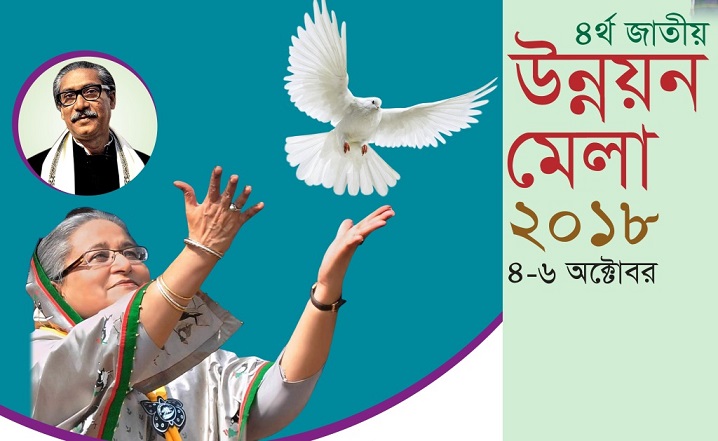 